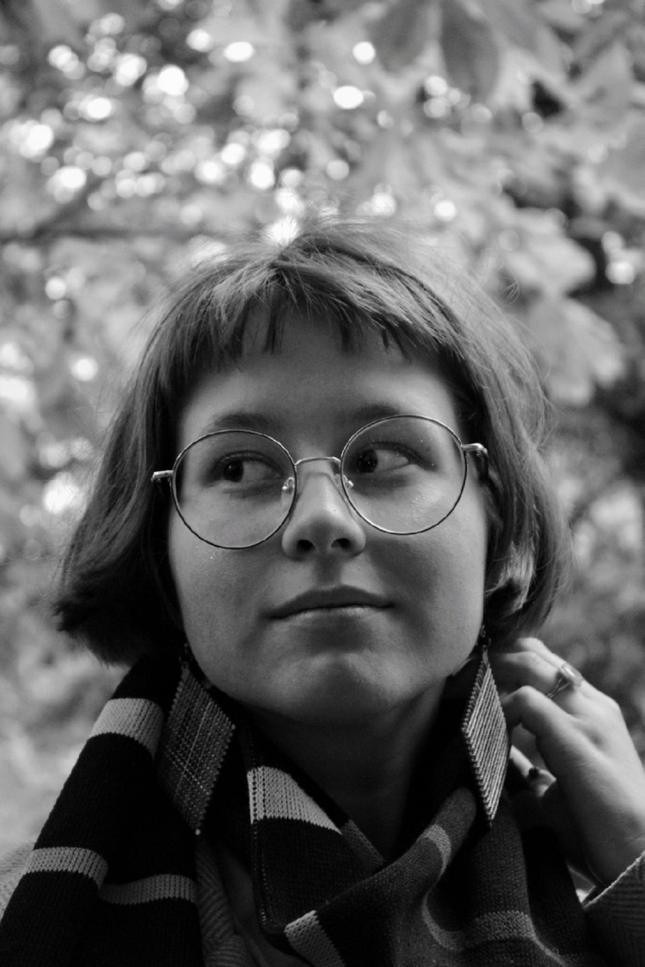 Керова Александра Витальевнаобладатель знака отличия Пермского края «Гордость Пермского края» (2018 год) Воспитанница  НОУ «ФРАНКИ», педагог Оборина Наталья Анатольевна.Победитель (1 место) Всероссийского конкурса исследовательских работ «Шаги в науку» (2017, 2018 гг.);победитель (2, 3  место) Всероссийского конкурс проектов «Созидание и творчество» (2017, 2018 гг.);участник  XXXVII краевого конкурса исследовательских работ обучающихся в области естественных и гуманитарных наук;участник XXXVIII краевого конкурса исследовательских работ обучающихся в области естественных и гуманитарных наук;участник XV краевой научно-практической конференции школьников и студентов средних профессиональных учебных заведений «Лысьва: путь в науку - 2017»;участник  XVI краевой научно-практической конференции школьников и студентов средних профессиональных учебных заведений «Лысьва: путь в науку - 2018»;победитель (1 место) муниципального конкурс научно-исследовательских, проектно-исследовательских и учебно-исследовательских работ учащихся;победитель (1 место) муниципального конкурса проектов «Свой мир мы строим сами».